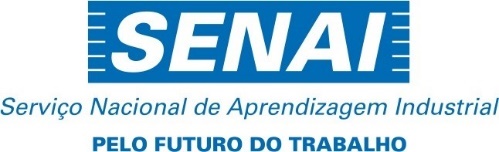 FORMULÁRIO PARA INTERPOSIÇÃO DE RECURSONOME: __________________________________________________________________ CPF:  _______________________________    RG: ______________________________          ENDEREÇO: ____________________________________________________________BAIRRO: _______________________________________________________________ CIDADE: _______________________________________________________________TELEFONE: _____________________________________________________________CARGO PRETENDIDO: ____________________________________________________MOTIVOS: ________________________________________________________________________________________________________________________________________________________________________________________________________________________________________________________________________________________________________________________________________________________________________________________________________________________________________________________________________________________________________________________________________________________________________________________________________________________________________________________________________________________________________________________________________________________________________________________________________________________________________________________________________________________________________________________________________________________________________________________________________________________________________________________________________________________________________________________________________________________________________________________________Natal, ________de ___________________ de ________.______________________________________________Assinatura do Candidato 